Publicado en  el 15/12/2015 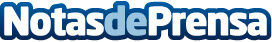 Opel avanza en la ofensiva contra el consumo y las emisiones  A partir del segundo trimestre de 2016, Opel empezará a publicar los datos de consumo de determinados modelos según la nueva normativa WLTP, que reflejan unas condiciones de conducción acordes con la vida diaria | Los ingenieros están desarrollando unas aplicaciones diesel mejoradas del SCR, específicamente sobre las emisiones de NOx en condiciones normales de circulación , incluyendo acciones voluntarias en el campo de satisfacción del cliente	Rüsselsheim/Madrid, 15 de Diciembre de 2015.- Opel avanza voluntariamente un paso más para cumplir las futuras normativas de emisiones, tanto de CO2 como de NOx. A partir del segundo trimestre de 2016, y además de la información oficial respecto al consumo de combustible y emisiones de CO2, publicará las cifras de consumo de combustible registradas bajo la nueva normativa WLTP (Worldwide harmonized Light vehicles Test Procedures - Procedimientos de pruebas de vehículos ligeros armonizados a nivel mundial). Los ingenieros de motores diesel también han comenzado a trabajar recientemente en una iniciativa para implementar una mejora en las emisiones de NOx en las aplicaciones diesel con Reducción Selectiva de Catalización (SCR). Esta es una iniciativa voluntaria y adelantada a la legislación RDE (Real Driving Emissions – Emisiones en condiciones reales de circulación), que entrará en vigor en 2017. Opel se compromete de esta manera a ofrecer transparencia a las autoridades encargadas de llevar a cabo las pruebas.Datos de contacto:Nota de prensa publicada en: https://www.notasdeprensa.es/opel-avanza-en-la-ofensiva-contra-el-consumo-y_1 Categorias: Automovilismo Industria Automotriz http://www.notasdeprensa.es